ТЕМА 1. Подорожуємо і відкриваємо світТИЖДЕНЬ 2. ПРИГОДА 2. Перша знахідкаУРОК 10. Перший скарб.
Які таємниці може відкрити подорож?Метаознайомити дітей з буклетом, навчити знаходити в ньому потрібну інформацію;розвивати вміння знаходити дані в таблицях, схемах;закріплювати читацькі навички, спонукати до розуміння прочитаного;збагачувати активний словник відповідно до тематики тижня;активізувати пізнавальну діяльність дітей;розвивати самостійне мислення, уяву, доказове та зв’язне мовлення, пам'ять, увагу, дрібну моторику, критичне мислення, навички вільного спілкування;виховувати гордість за свою країну, любов до рідного краю, естетичний смак.Очікувані результати навчаннядитина звертається та вітається, дотримуючись норм мовленнєвого етикету, використовує ввічливі слова;об’єднується з іншими дітьми у групу, в пари для спільної діяльності;читає правильно та виразно вголос різні тексти, залежно від мети читання;розповідає, про що текст, відповідає на запитання за змістом прочитаного;знаходить потрібну інформацію в буклеті.Обладнанняпідручник О. Волощенко, О. Козак, Г. Остапенко “Я досліджую світ” 3 клас (частина 1);робочий зошит № 1 “Я досліджую світ”;звичайний зошит;роздруківка ““Здогадайся, хто”;окуляри;таблиця для рефлексії.Методичні поради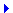 ХІД УРОКУ1. Емоційне налаштування2. Актуалізація знань3. Проблемне запитання4. Повідомлення теми5. Фізкультхвилинка “Україно, ми твоя надія”6. Опрацювання уривку “Перша знахідка”7. Робота з буклетом8. Підсумок1Хвилинка спостережень.Скажіть, будь ласка, з ким ви зустрілися, йдучи до школи?Що побачили?Що вас вразило сьогодні? (Блакитне небо, чисте повітря, легенький вітерець, невеличкий морозець, сумні дерева, знайомі й незнайомі люди, друзі тощо)З яким настроєм прийшли на урок?2Вправа-гра “Чарівні окуляри”.Діти, подивіться, що я вам принесла. (Педагог показує окуляри.) Це не прості окуляри, а чарівні. Той, хто їх одягне, бачитиме в інших людях лише гарне, навіть ті гарні риси, які людина приховує. Ось я зараз їх приміряю. Які ж ви гарні, веселі, розумні і дружні! А тепер мені хотілося б, щоб кожен із вас приміряв ці окуляри і гарненько роздивився свого сусіда / свою сусідку. Можливо, ці окуляри допоможуть помітити те, чого ви раніше не помічали.Методичні порадиМетодичні поради1Вправа “Здогадайся, хто” (див. роздруківку “Здогадайся, хто”).Методичні порадиМетодичні порадиРозгляньте малюнки і здогадайтеся, хто на них зображений.Пригадайте, хто такі жевжики і як вони з’явилися.Доведіть, що числа 3 і 26 пов’язані із жевжиками.Для чого вони збирають 26 скарбів?ЗАВДАННЯ 12Передбачення.Як ви думаєте, чому ми сьогодні згадали про жевжиків?Пригадайте, про що ми говорили на попередніх уроках, і спробуйте передбачити, що нового дізнаємося сьогодні.Ми з вами вже знаємо, чому люди мандрують, як можна подорожувати. Поміркуймо і спробуймо пояснити: чи пов’язана подорож із таємницями, які таємниці може відкрити подорож?Методичні порадиМетодичні порадиСьогодні ми будемо подорожувати разом із жевжиками, дізнаємося, куди вони помандрують і де буде їхня перша зупинка. А щоб дізнатися маршрут мандрівки, прочитаємо, куди потрапили наші жевжики, який перший скарб знайшли.Час порухатися! Слухайте пісню і виконуйте рухи. Вигадуйте свої рухи.ВІДЕО 11Читання тексту в парах (підр. с. 14).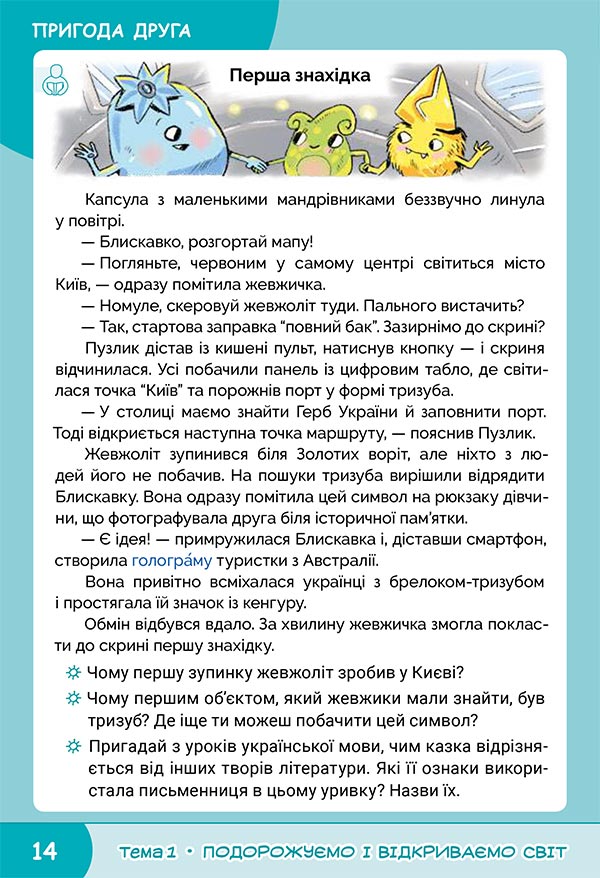 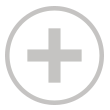 Методичні порадиМетодичні поради2Словник.Голограма — об’ємне зображення, створене за допомогою світлових променів.3Запитання для обговорення.Де жевжоліт зробив першу зупинку?Як ви думаєте, чому першу зупинку жевжоліт зробив саме у Києві?Яку першу знахідку здобула Блискавка?Як цей символ пов'язаний з місцем зупинки?Що вам сподобалося в цьому тексті?Пригадайте, чим казка відрізняється від інших літературних творів. Які її ознаки ви побачили в цьому уривку? Назвіть їх.4Дописування плану уривка (зош. с. 6, завд. 1).Пригадайте події, про які йдеться у прочитаному уривку, та продовжте план.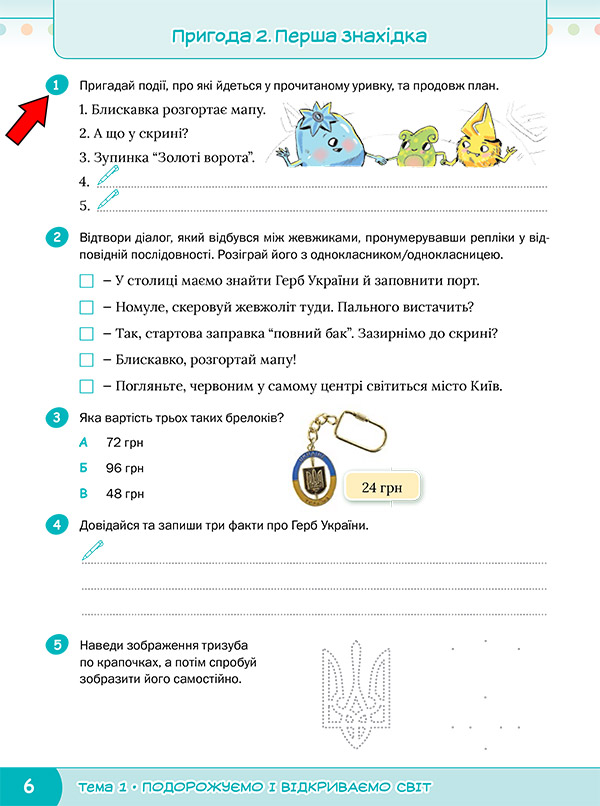 Методичні порадиМетодичні поради5Відтворення діалогу, який відбувся між жевжиками (зош. с. 6, завд. 2).Відтворіть діалог, який відбувся між жевжиками, пронумерувавши репліки у відповідній послідовності. Розіграйте його з однокласником/однокласницею.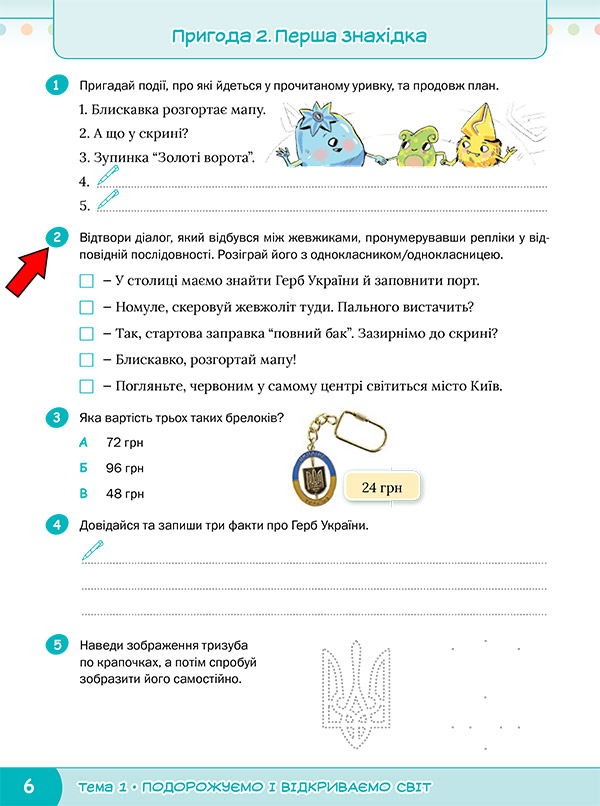 Методичні порадиМетодичні поради6Обчислення вартості брелоків (зош. с. 6, завд. 3).Знаючи вартість одного брелока, обчисліть вартість трьох.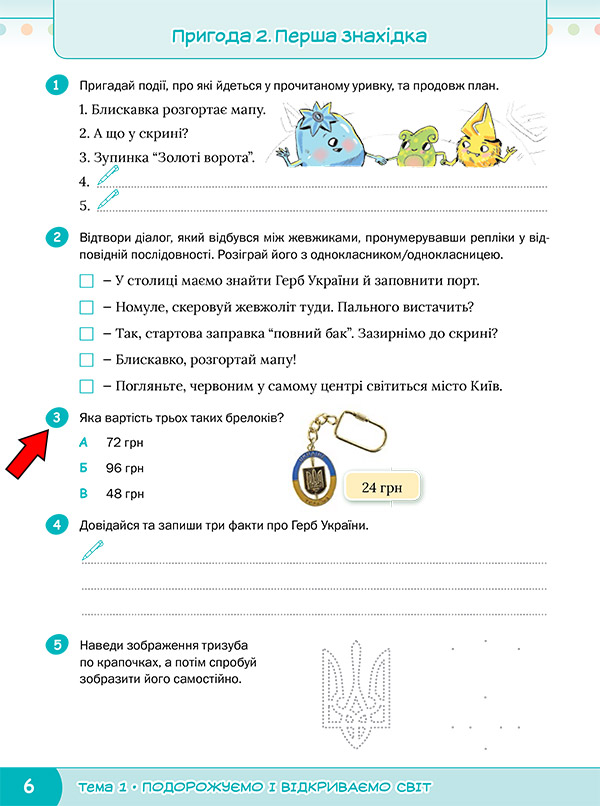 7Вправа “Наведи і повтори” (зош. с. 6, завд. 5).Наведіть зображення тризуба по крапочках, а потім спробуйте зобразити його самостійно.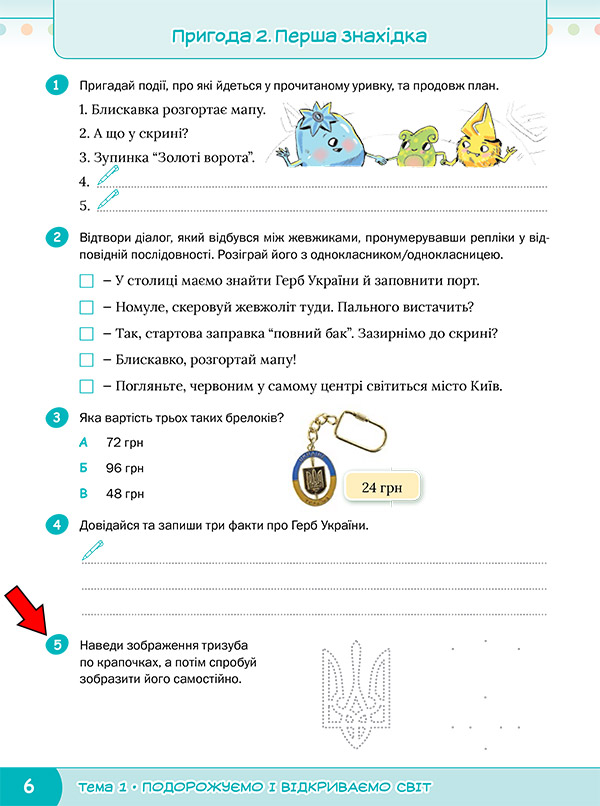 Чи легко було самостійно малювати тризуб?Чи допомагав вам зразок?Спробуйте зобразити тризуб без зразка.Отже, сьогодні ми почнемо відкривати таємниці Києва.Повернувшись на жевжоліт, Блискавка дістала зі своєї сумки буклет. Роздивившись його, друзі вирішили залишитися ще на день у Києві. Розгляньмо й ми цей буклет і спробуємо з’ясувати, що ж так зацікавило жевжиків.1Словник.Буклет — складений у кілька разів аркуш паперу, на якому надрукована рекламна або інша інформація.2Робота з буклетом (підр. с. 15).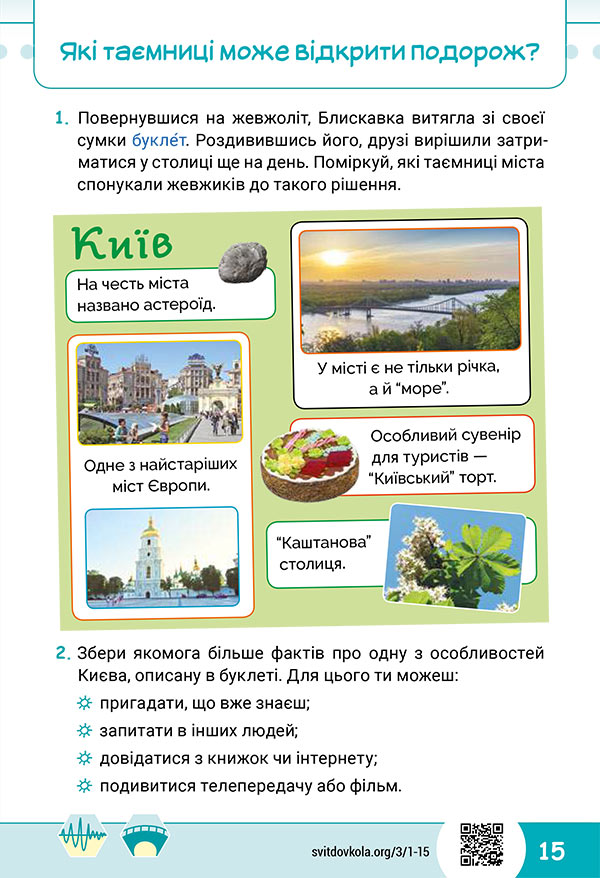 Про які особливості Києва ви дізналися з буклету?Чи хотілося б дізнатися про них більше?Як можна знайти таку інформацію?3Робота з цікавим фактами про Київ (доповнює вчитель).Київське водосховище, або Київське море, як звикли його називати місцеві жителі, третє за площею в Україні (понад 922 кв. кілометри).У травні Київ потопає у цвіті каштанів і стає не менш гарним за місто Ужгород, вбране в шати із квітучої сакури. Саме тому Київ має неофіційне звання “Каштанова” столиця.На честь міста назвали астероїд — “2171 Київ”.Найпопулярніший сувенір з Києва — “Київський” торт, його виробляють з 1956 року.Київ заснований наприкінці V — на початку VI століття.1Рефлексія.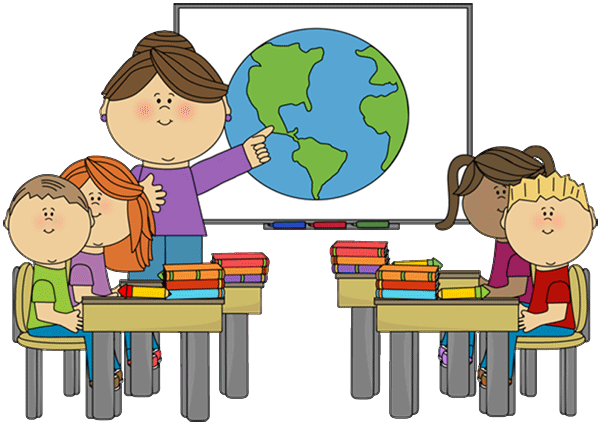 З яким настроєм закінчуєте заняття?Що корисного й нового ви дізналися?Чи стануть у пригоді здобуті знання? Як саме?Які таємниці Києва вам відкрила сьогоднішня мандрівка?Уявіть мандрівку до Києва. Що вам хотілося б побачити передусім?2Таблиця “Плюс, мінус, цікаво”.Заповніть таблицю, коротко записавши свої враження. Охочі можуть поділитися своїми міркуваннями в класі.3Домашнє завдання (зош. с. 6 завд. 4).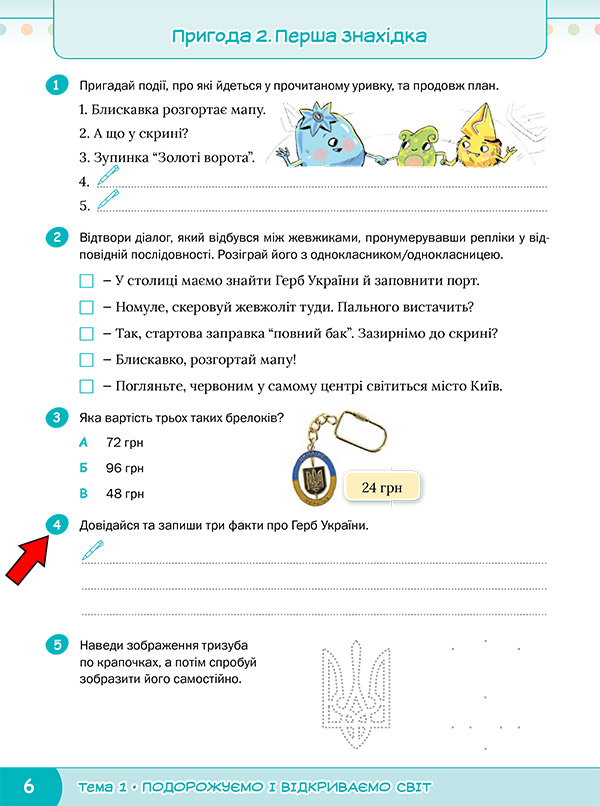 Методичні порадиМетодичні поради